Vocabulary: Proportions and Common Multipliers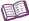 VocabularyCommon multiplier – in a proportion, the number that is multiplied by the numerator and denominator of one ratio to get the numerator and denominator of the other ratio.For example, in the proportion  = , the common multiplier is 5 because 2 • 5 = 10 and 3 • 5 = 15.Proportion – an equation that shows two equivalent ratios.For example,  =  is a proportion as the two ratios are equal.